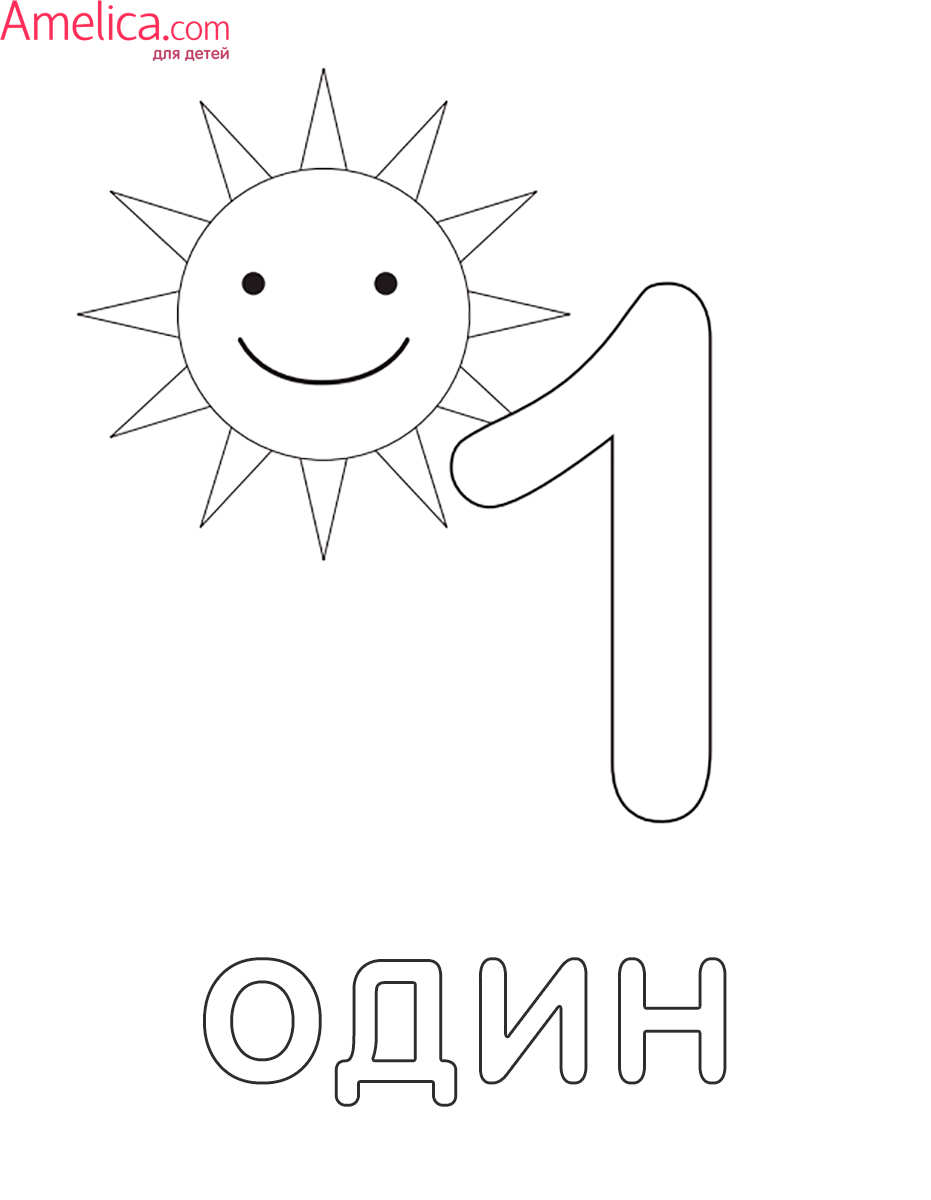 Darba/krāsojamo lapu noformējums  no 27.04.2020. 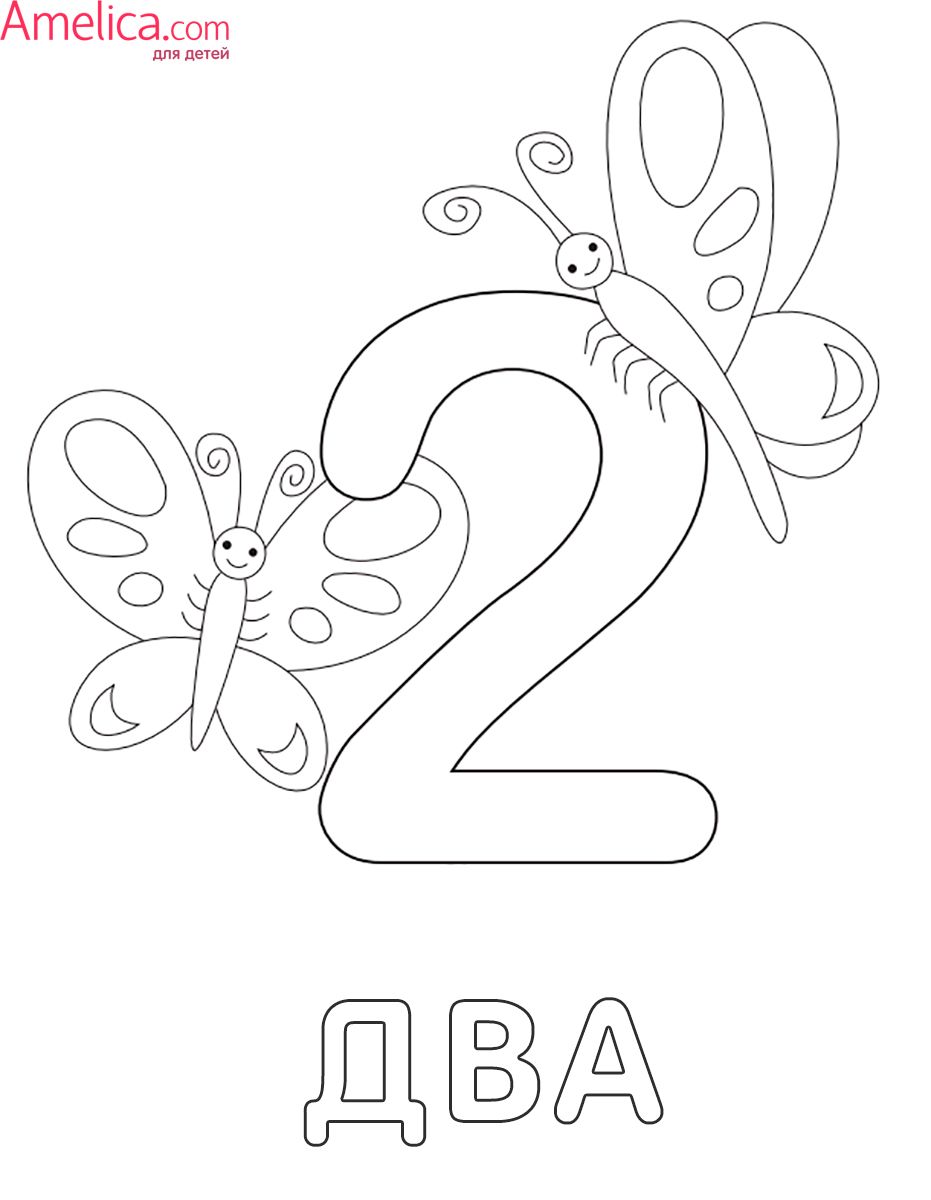 Darba/krāsojamo lapu noformējums  no 27.04.2020.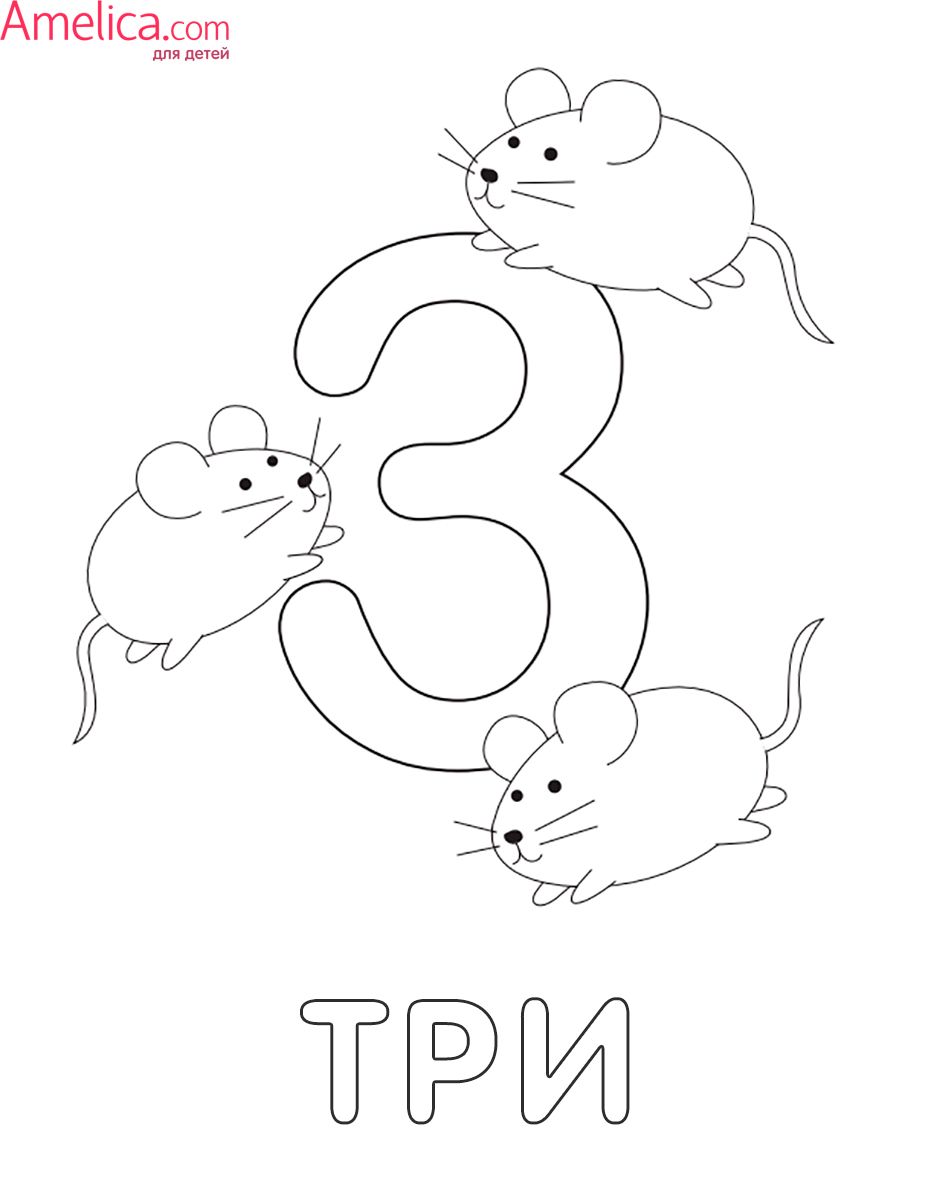 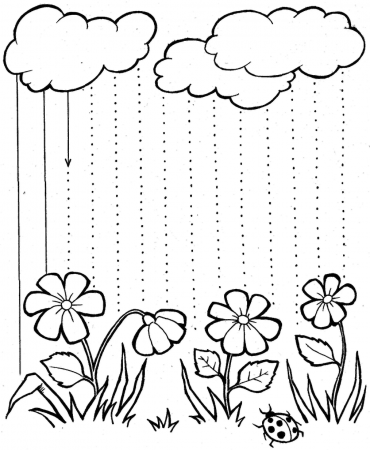 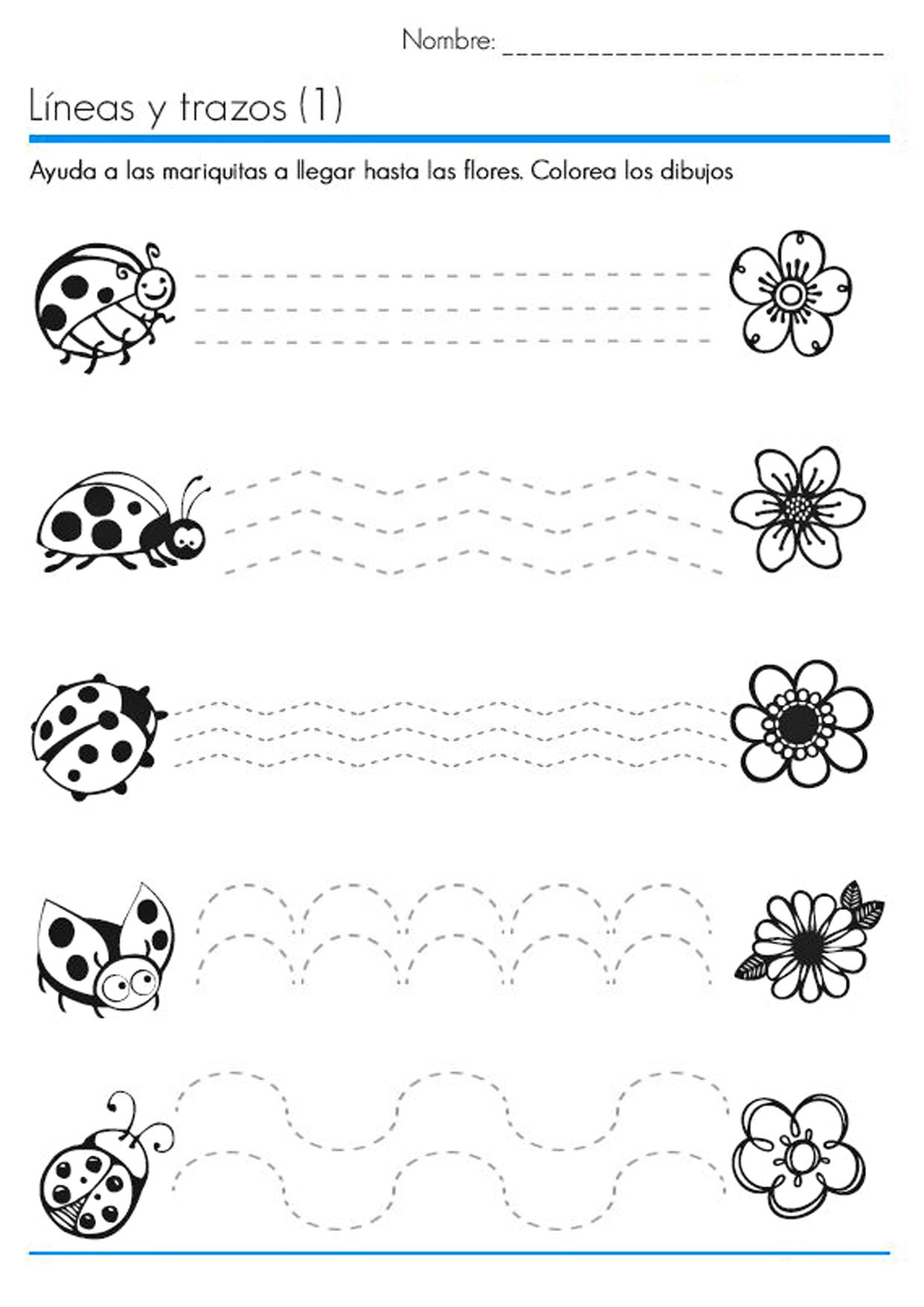 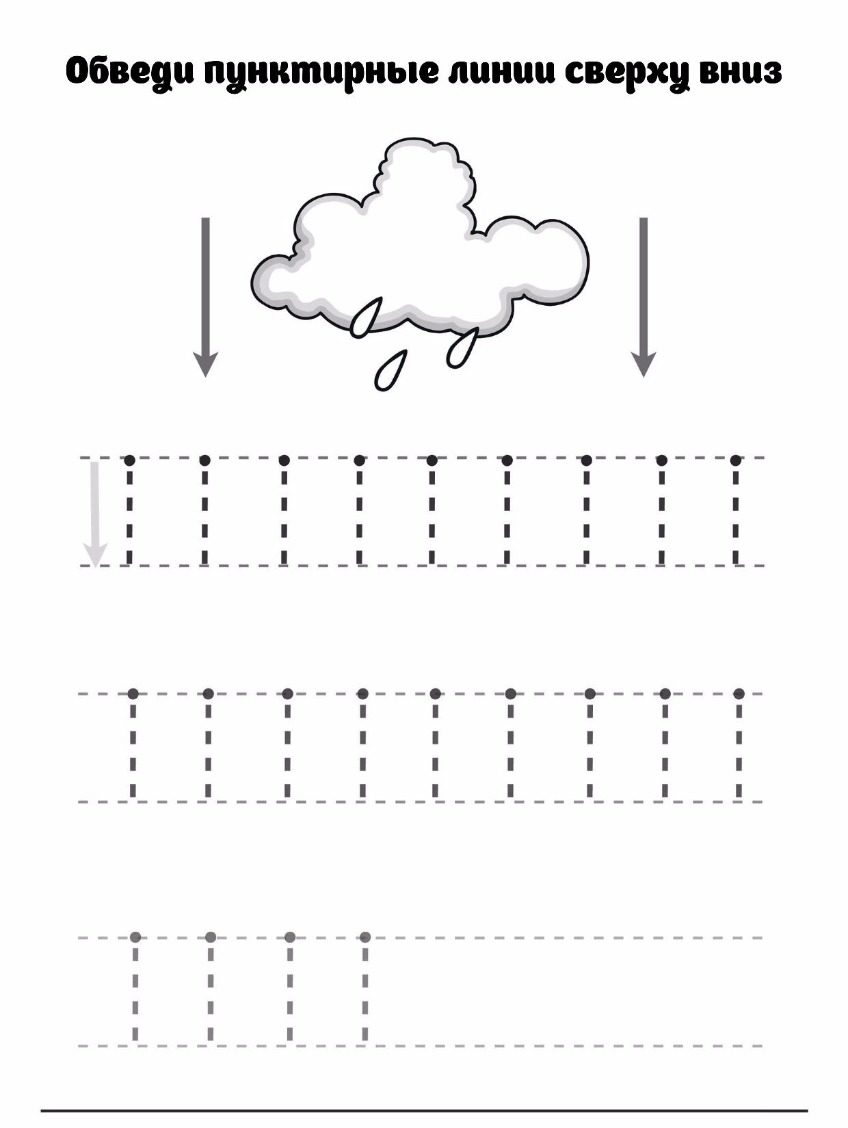 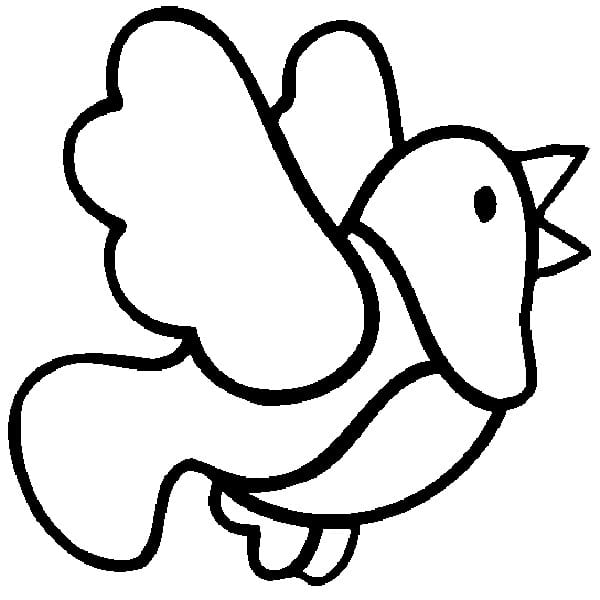 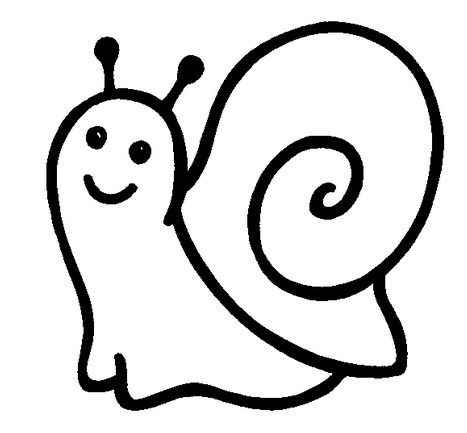 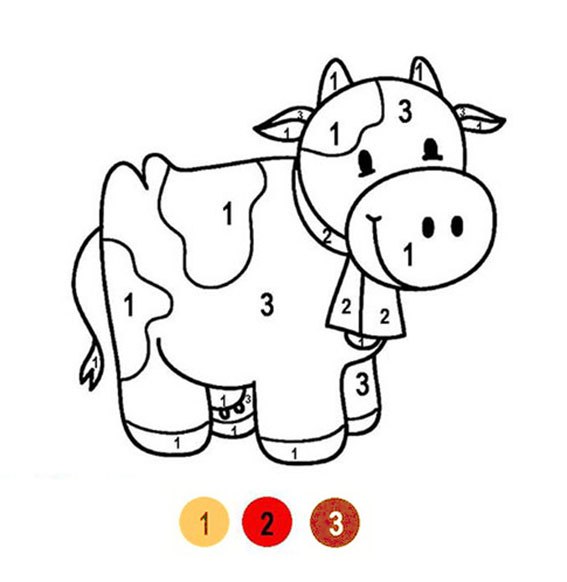 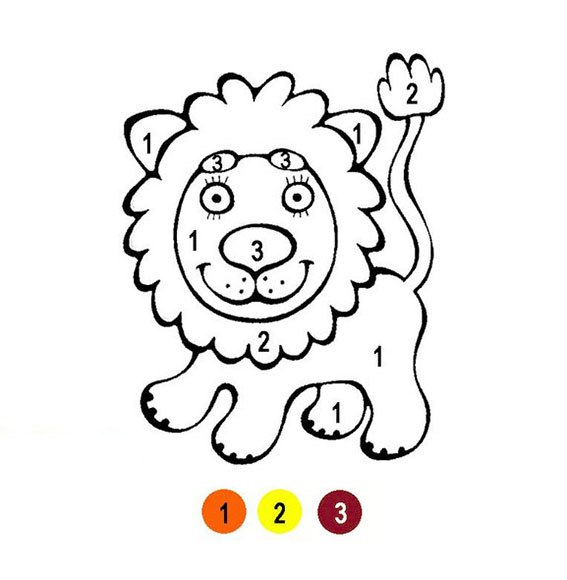 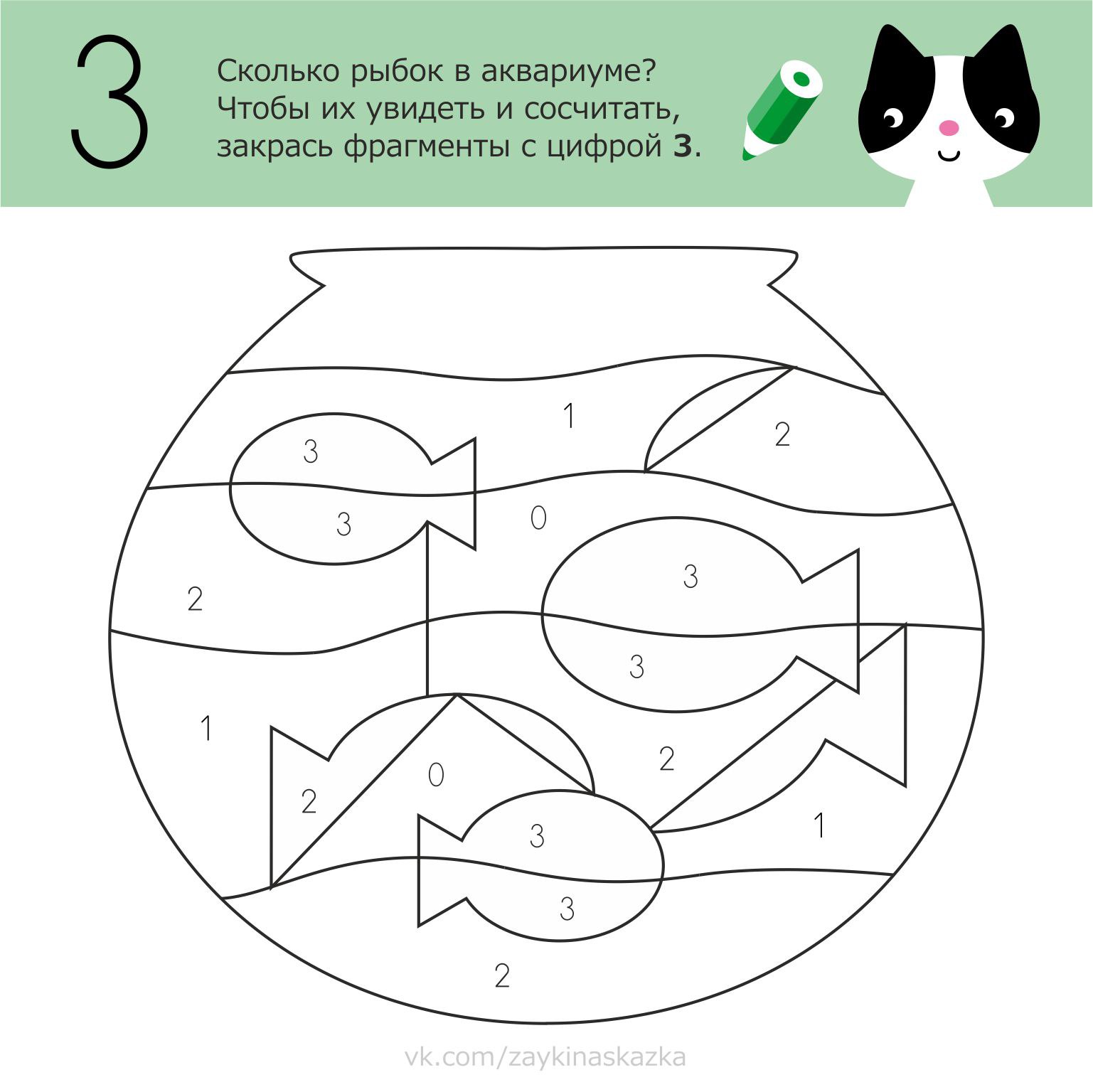 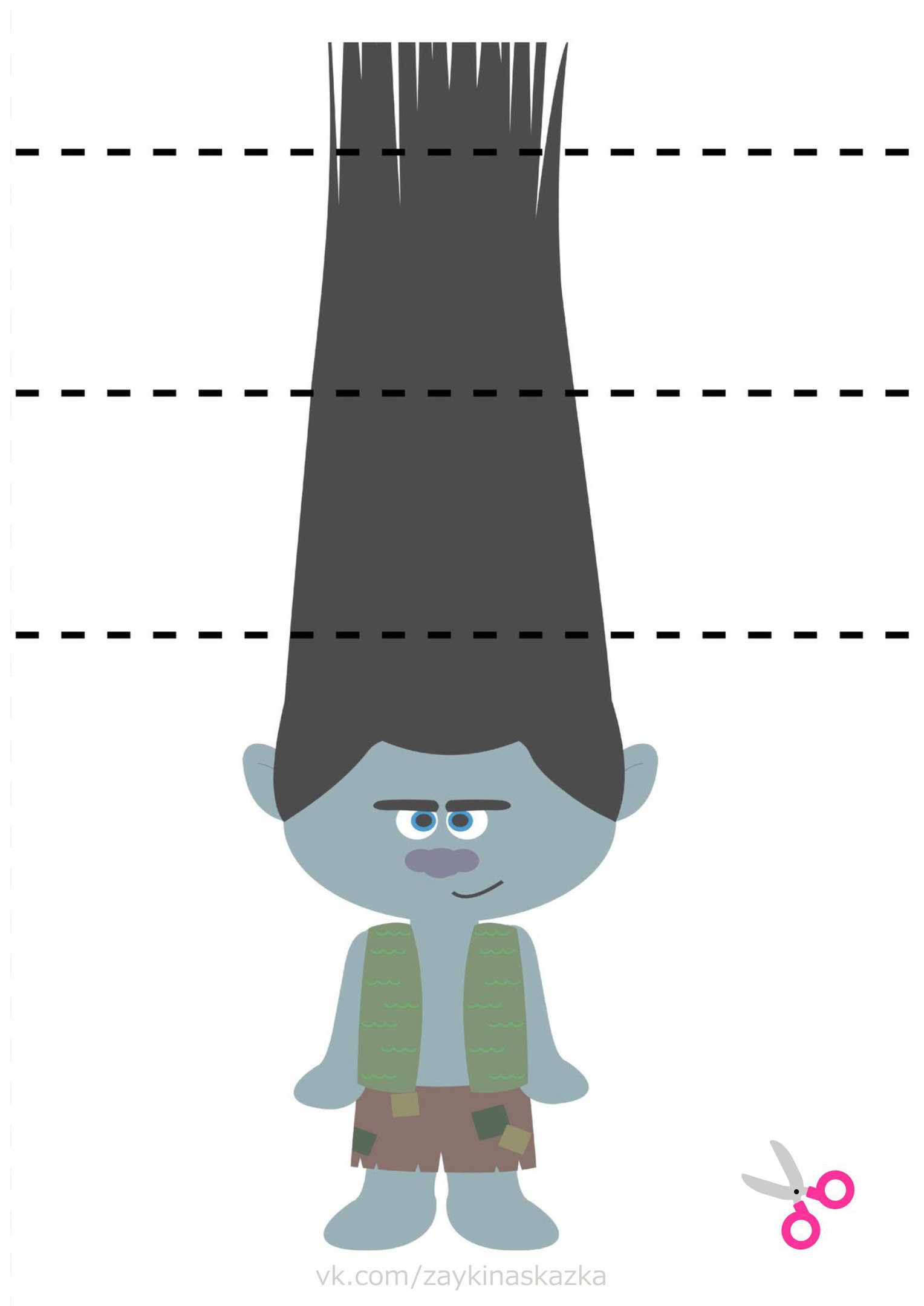 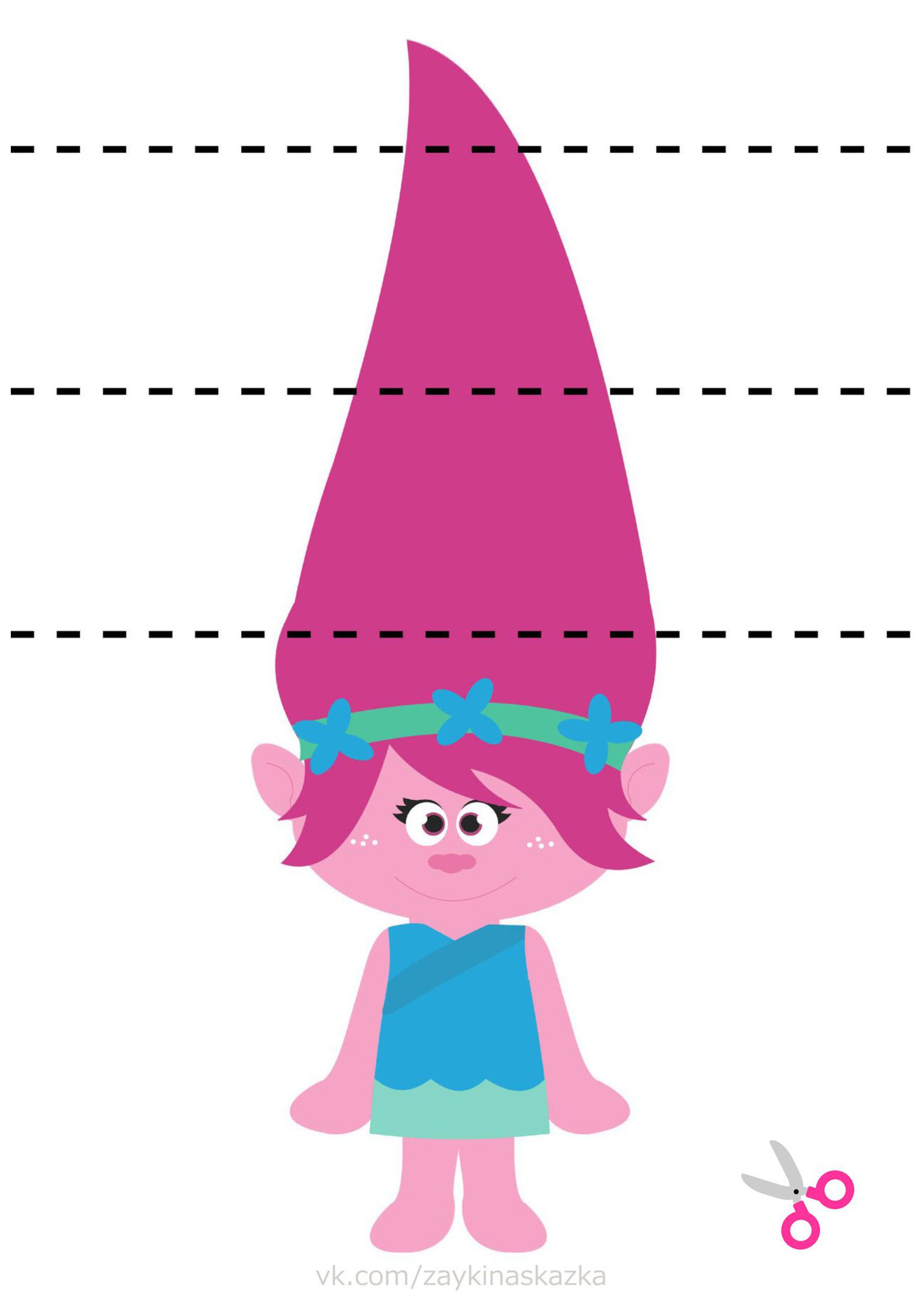 